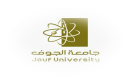 عدد ونسبة الطلاب الذين تخطوا مرحلة التعثر الدراسي الى عدد المتعثريناسم المرشد الأكاديمي:                                                                     مشرف وحدة الإرشاد بالكلية                                             يعتمد ،،،عميد الكلية..................................                                                                   ..........................................                                       .................................ماسم الطالب المتعثراسم الطالب المتعثراسم الطالب المتعثرالرقم الجامعيالرقم الجامعيمعدل الفصل الاول 1438/1439معدل الفصل الاول 1438/1439معدل الفصل الثاني1438/1439معدل الفصل الثاني1438/143912345678910عدد الطلاب المتعثرينعدد الطلاب المتعثرينعدد الذين تخطوا مرحلة التعثرعدد الذين تخطوا مرحلة التعثرالنسبةالنسبة